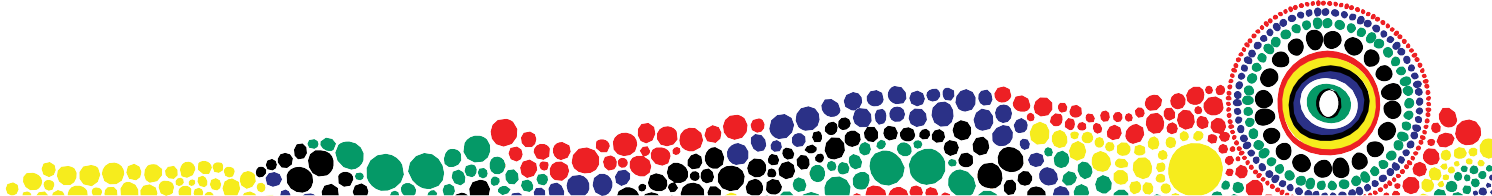 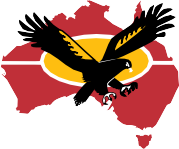 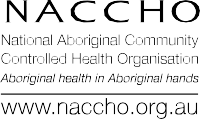 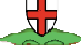 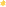 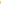 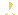 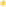 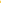 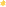 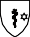 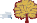 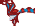 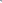 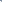 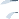 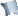 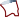 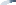 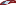 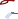 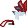 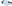 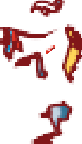 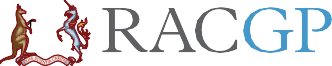 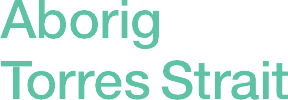 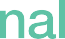 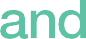 Good practice table: Five steps towards excellent Aboriginal and Torres Strait Islander healthcare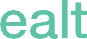 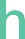 Step 4: Register your practice for the Practice Incentives Program Indigenous Health Incentive and register patients for the Closing the Gap PBS co-paymentGood practice example	Yes	No	Activity needed	By whom?	By when?	Accreditation – Standards (5th edn)*First stepsracgp.org.auStep 4Good practice example	Yes	No	Activity needed	By whom?	By when?	Accreditation – Standards (5th edn)*Good practice2 | Good practice table: Five steps towards excellent Aboriginal and Torres Strait Islander healthcareStep 4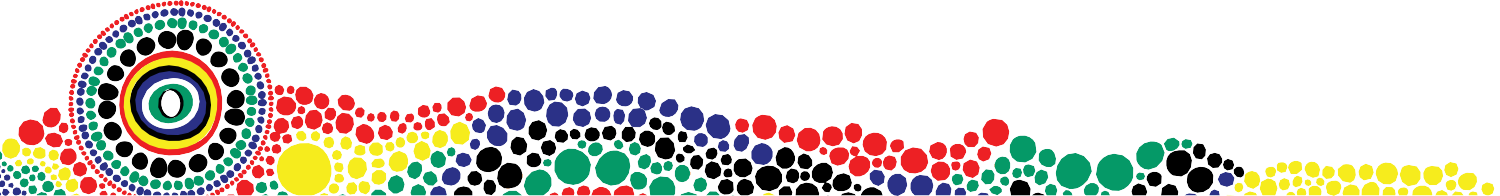 Good practice example	Yes	No	Activity needed	By whom?	By when?	Accreditation – Standards (5th edn)*Best practiceNote – Standards (5th edn): C = Core module, GP = General Practice module, QI = Quality Improvement moduleCTG, Closing the Gap; PIP IHI, Practice Incentives Program Indigenous Health Incentive; PBS, Pharmaceutical Benefits Scheme*The Royal Australian College of General Practitioners. Standards for general practices. 5th edn. East Melbourne, Vic: RACGP, 2017. Available at www.racgp.org.au/running-a-practice/practice-standards/standards- 5th-edition [Accessed 4 September 2019].Updated July 2022 to reflect changes to the PIP IHI and CTG PBS Co-payment Program 20695Good practice table: Five steps towards excellent Aboriginal and Torres Strait Islander healthcare | 3Your practice is registered for the PIP IHI and has completed training in cultural awarenessGP2.1, C1.4, C2.1, C3.1, C8.1All members of the practice team understand the PIP IHI and can effectively communicate this to patients on requestC1.3, C1.4, C2.1, C4.1, C8.1All members of the practice team understand the CTG PBS Co-payment Program and can effectively communicate  this information to patients on request, including changes to the program since 1 July 2021C2.1, C4.1, C8.1With consent, eligible patients are registered through HPOS for the PIP IHI and/or the CTG PBS co-paymentC1.3, C2.1, C1.5PBS CTG registration is recorded in the patient record C6.2, C7.1All patients with complex health needs have organised care with a clear plan for review 
and follow-upC1.3, GP2.1 , GP2.2Referral letters to specialists indicate CTG PBS 
co-payment registration GP2.3 , C5.3GPs consider cost implications when prescribing, including availability of medications under the CTG PBS Co-payment ProgramC1.1, C1.3, C1.5, QI2.2Your practice helps patients if they have difficulties accessing medications through the CTG PBS Co- payment Program (eg liaise with local pharmacies)GP2.3An audit of patients correctly registered with HPOS for the CTG PBS Co-payment Program has been completedC6.2, C7.1, QI1.1, QI1.3, QI2.2,All members of the practice team have completed cultural awareness and/or cultural safety trainingGP2.1, C1.4, C2.1, C3.1, C8.1Explanation of PIP IHI and CTG PBS co-payment included in staff inductionC2.1, C4.1, C8.1